MINISTERUL MEDIULUI, APELOR ȘI PĂDURILOR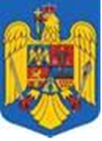 ORDIN nr.  ............./................ privind modificarea Ordinului ministrului mediului şi gospodăririi apelor nr. 578/2006 pentru aprobarea Metodologiei de calcul al contribuţiilor şi taxelor datorate la Fondul pentru mediuLuând în considerare Referatul de aprobare al Administraţiei Fondului pentru Mediu                   nr.........../...........privind modificarea Ordinului ministrului mediului şi gospodăririi apelor nr. 578/2006 pentru aprobarea Metodologiei de calcul al contribuţiilor şi taxelor datorate la Fondul pentru mediu, Ținând cont de prevederile art. 5 lit. i) din anexa la Hotărârea Guvernului nr. 277/2023 pentru aprobarea Regulamentului de organizare şi funcţionare a Administraţiei Fondului pentru Mediu, În temeiul art. 17 din Ordonanţa de urgenţă a Guvernului nr. 196/2005 privind Fondul pentru mediu, aprobată cu modificări şi completări prin Legea nr. 105/2006, cu modificările şi completările ulterioare, ale art. 57 alin. (1), (4) și (5) din Ordonanța de urgență a Guvernului nr. 57/2019 privind Codul administrativ, cu modificările și completările ulterioare, precum şi ale art. 13 alin. (4) din Hotărârea Guvernului nr. 43/2020 privind organizarea şi funcţionarea Ministerului Mediului, Apelor și Pădurilor, cu modificările și completările ulterioare,ministrul mediului, apelor şi pădurilor emite prezentulORDIN:Art. I Ordinul ministrului mediului şi gospodăririi apelor nr. 578/2006 pentru aprobarea Metodologiei de calcul al contribuţiilor şi taxelor datorate la Fondul pentru mediu, publicat în Monitorul Oficial al României, Partea I, nr. 516 din 14 iunie 2006, cu modificările şi completările ulterioare, se modifică  după cum urmează:1. Articolul 2 se modifică și va avea următorul cuprins:„ Metodologia de calcul a contribuţiilor, taxelor, penalităţilor şi altor sume datorate la Fondul pentru mediu are ca scop stabilirea unui mod de calcul unitar şi documentat pentru contribuţiile, taxele, penalităţile şi alte sume prevăzute la art. 9 alin. (1) lit. a)-f), i), j), p), q), s), ş), ţ), v), w) - z) din Ordonanţa de urgenţă a Guvernului nr. 196/2005 privind Fondul pentru mediu, aprobată cu modificări şi completări prin Legea nr. 105/2006, cu modificările şi completările ulterioare.”2. Articolul 3 se modifică și va avea următorul cuprins:„ Prevederile prezentului ordin se aplică de către contribuabilii/plătitorii la Fondul pentru mediu, persoane fizice şi persoane juridice, pentru contribuţiile, taxele, penalităţile şi alte sume prevăzute la art. 9 alin. (1) lit. a)-f), i), j), p), q), s), ş), ţ), v), w) - z) din Ordonanţa de urgenţă a Guvernului nr. 196/2005 privind Fondul pentru mediu, aprobată cu modificări şi completări prin Legea nr. 105/2006, cu modificările şi completările ulterioare.”3. Anexa se modifică şi se înlocuieşte cu anexa care face parte integrantă din prezentul ordin.Art. II  Prezentul ordin se publică în Monitorul Oficial al României, Partea I și intră în vigoare în termen de 6 luni de la data publicării acestuia. MINISTRUL MEDIULUI, APELOR ȘI PĂDURILORMircea FECHET